Załącznik nr 2a  do SIWZ –PiPR.IV.041.7.16.ZOZ.2017……………… dn. …………………………2019 roku.Pieczęć WykonawcyOŚWIADCZENIE WYKONAWCY DOTYCZĄCE PRZESŁANEK WYKLUCZENIA Z POSTĘPOWANIAZamawiający:      Powiat Pińczowski, ul. Zacisze 5, 28-400 PińczówWykonawca: ……………………………………………………………………………………………………….(pełna nazwa/firma, adres, w zależności od podmiotu:  NIP/ KRS/CEIDGreprezentowany przez: ……………….………………………….………………………………………………………
(imię, nazwisko, stanowisko/podstawa do reprezentacji)Na potrzeby postępowania o udzielenie zamówienia publicznego pn. TERMOMODERNIZACJA BUDYNKÓWZESPOŁU OPIEKI ZDROWOTNEJ SZPITALA POWIATOWEGO W PIŃCZOWIEprowadzonego przez Powiat Pińczowski, oświadczam/my, co następuje1:OŚWIADCZENIA DOTYCZĄCE WYKONAWCY:Oświadczam/my, że nie podlegam/my wykluczeniu z postępowania na podstawie art. 24 ust 1 pkt 12-23 ustawy Pzp .Oświadczam/my, że nie podlegam/my wykluczeniu z postępowania na podstawie  art. 24 ust. 5 ustawy Pzp.(miejscowość, dnia)              			      (Podpis i pieczęć osoby  upoważnionej do podpisywania oferty)Oświadczam/my, że zachodzą w stosunku do mnie podstawy wykluczenia z postępowania na podstawie art .............. ustawy Pzp (podać mającą za stosowanie podstawę wykluczenia spośród wymienionych w art. 24 ust. 1pkt13-14, 16 -20 Pzp). Jednocześnie oświadczam, że w związku z ww. okolicznością, na podstawie art. 24 ust. 8 ustawy Pzp podjąłem następujące środki naprawcze: ……………………………………………………………………………………………………………………………………………………………………………………………………………….……………………………………………………………………………………………………… (miejscowość, dnia)              			      (Podpis i pieczęć osoby  upoważnionej do podpisywania oferty)OŚWIADCZENIE DOTYCZĄCE PODMIOTU, NA KTOREGO ZASOBY POWOŁUJE SIĘ WYKONAWCA:Oświadczam/my, że następujący/e podmiot/y, na którego /ych zasoby powołuję się w niniejszym postępowaniu ……………………………………………………………………………………………………………………………………………………………………………………………………………….………………………………………………………………………………………………………(podać pełną nazwę/firmę, adres, a także w zależności od podmiotu: NIP/PESEL, KRS/CEiDG )nie podlega/ją wykluczeniu z postępowania o udzielenie zamówienia. (miejscowość, dnia)              			(Podpis i pieczęć osoby  upoważnionej do podpisywania oferty)OŚWIADCZENIE DOT.PODWYKONAWCY NIEBĘDĄCEGO PODMIOTEM, NA KTÓREGO ZASOBY POWOŁUJE SIĘ WYKONAWCA:Oświadczam/my, że następujący/e podmiot/y, będący/e podwykonawcą/cami ……………………………………………………………………………………………………………………………………………………………………………………………………………….………………………………………………………………………………………………………(podać pełną nazwę/firmę, adres, a także w zależności od podmiotu: NIP/PESEL, KRS/CEiDG )nie podlega/ją wykluczeniu z postępowania o udzielenie zamówienia.(miejscowość, dnia)              			(Podpis i pieczęć osoby  upoważnionej do podpisywania oferty)OŚWIADCZENIE DOTYCZĄCE PODANYCH INFORMACJI:Oświadczam/my, że wszystkie informacje podane w powyższych oświadczeniach są aktualne i zgodne z prawdą oraz zostały przedstawione z pełną świadomością konsekwencji wprowadzenia zamawiającego w błąd przy przedstawianiu informacji.(miejscowość, dnia)              			(Podpis i pieczęć osoby  upoważnionej do podpisywania oferty)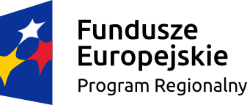 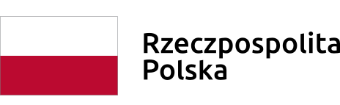 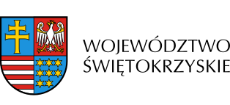 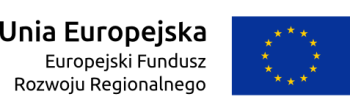 